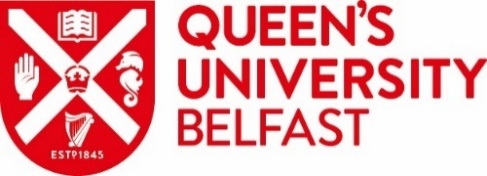 Visitor Health Declaration: COVID-19The University is committed to the health and safety of all of our staff, students, contractors and visitors, and to minimising the transmission of COVID-19.                    We would be obliged if you could complete and return this Declaration immediately prior to your visit. If you answer yes for either of the above, do not come to campus. Please contact the University to postpone your visit. Campus GuidanceWash your hands as soon as you arrive on campus, or, use hand sanitiser which is available at all entrances to main buildings. Please maintain good hand and respiratory hygiene and adhere to 2-metre social distancing throughout your visit.Face coverings are required to be worn when moving around University buildings. Disposable face coverings will be available on campus, if required.Please complete and email this declaration form before the day of the visit.Have you, or any of your household, received a positive test for COVID-19 within 14 days of the proposed visit?YES/NOAre you, or any of your household, displaying symptoms of                    COVID-19?a new continuous cough;a high temperature;a loss of, or change in, your normal sense of taste or smell (anosmia).YES/NONameMobile numberOrganisation